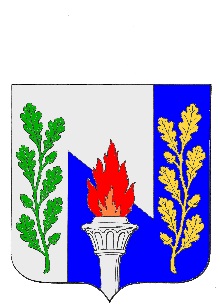 Тульская областьМуниципальное образование рабочий поселок ПервомайскийЩекинского районаСОБРАНИЕ ДЕПУТАТОВРешениеот «16» марта 2022 года 							№ 55-199О внесении изменений в Решение Собрания депутатов муниципального образования рабочий поселок Первомайский Щекинского района от 22.09.2008 года № 16-49 «Об утверждении положения о бюджетном процессе в муниципальном образовании рабочий поселок Первомайский Щекинского района»В соответствии с Бюджетным кодексом Российской Федерации, Федеральным законом от 06.10.2003 N 131-ФЗ "Об общих принципах организации местного самоуправления в Российской Федерации", руководствуясь статьями 12, 32 Устава муниципального образования рабочий поселок Первомайский Щекинского района», Собрание депутатов муниципального образования рабочий поселок Первомайский Щекинского района РЕШИЛО:Внести в Решение Собрания депутатов муниципального образования рабочий поселок Первомайский Щекинского района от 22.09.2008 года №16-49 «Об утверждении Положения «О бюджетном процессе в муниципальном образовании рабочий поселок Первомайский Щекинского района» следующие изменения:Статью 21 дополнить пунктом 21.10 следующего содержания:«21.10. Решение Собрания депутатов муниципального образования рабочий поселок Первомайский Щекинского района «О бюджете муниципального образования на очередной финансовый год и плановый период» вступает в силу с 1 января очередного финансового года.».Настоящее Решение подлежит публикации в информационном бюллетене «Первомайские вести» и размещению на официальном сайте муниципального образования рабочий поселок Первомайский Щекинского района http://pervomayskiy-mo.ru. Решение вступает в силу со дня официального опубликования.Глава муниципального образования        рабочий поселок Первомайский Щекинского района       М.А. Хакимов 